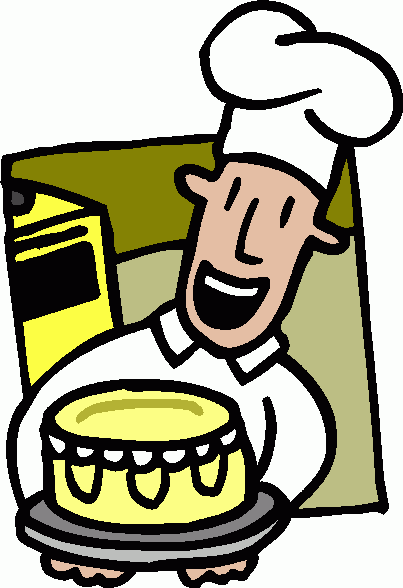 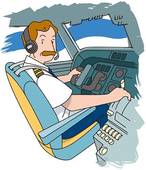 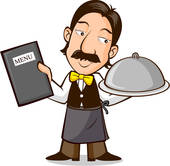 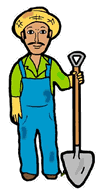 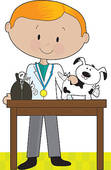 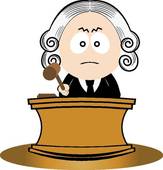 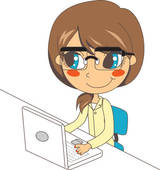 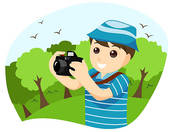 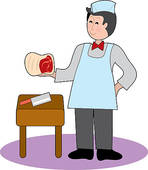 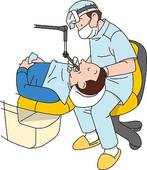 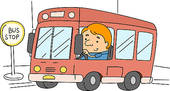 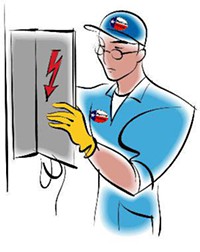 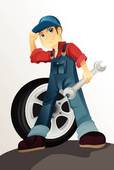 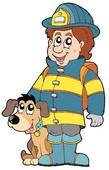 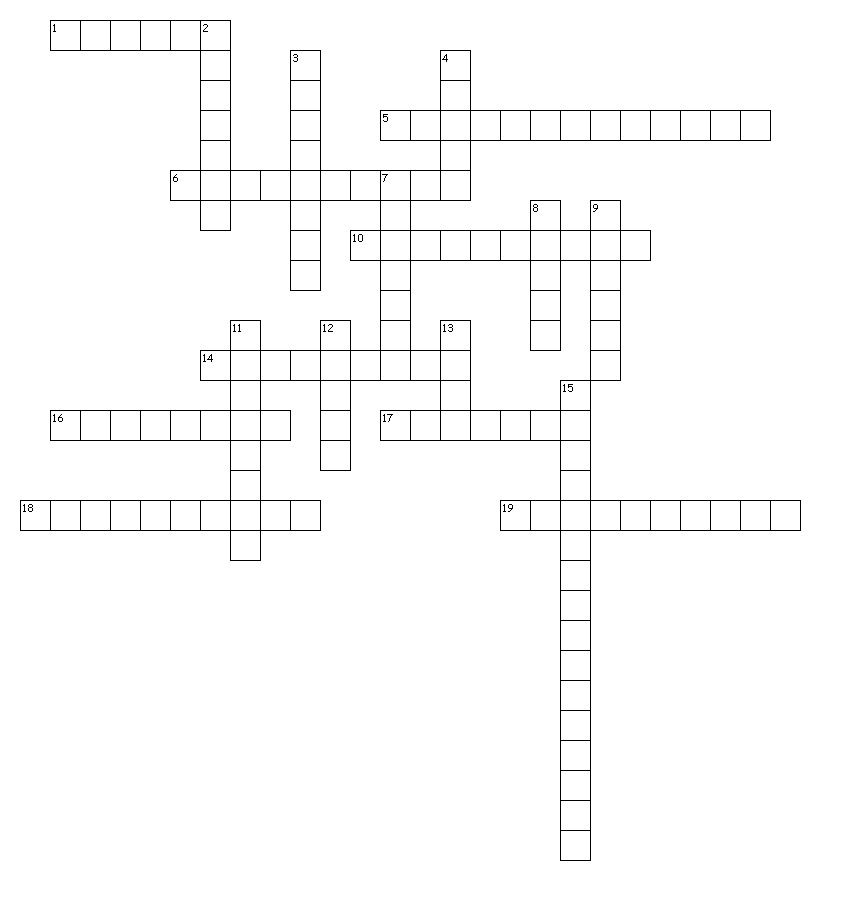 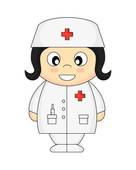 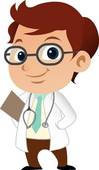 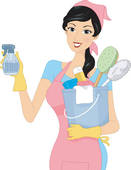 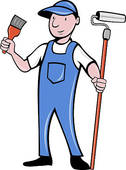 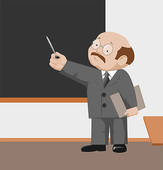 HORIZONTAL1. BÄCKER5. FEUERWEHRMANN6. MECHANIKER10. ELEKTRIKER14. BUSFAHRER16. ZAHNARZT17. METZGER18. PHOTOGRAPH19. SEKRETÄRINVERTIKAL2. RICHTER3. TIERARZT4. BAUER7. KELLNER8. PILOT9. LEHRER11. PUTZFRAU12. MALER13. ARZT15. KRANKENSCHWESTER